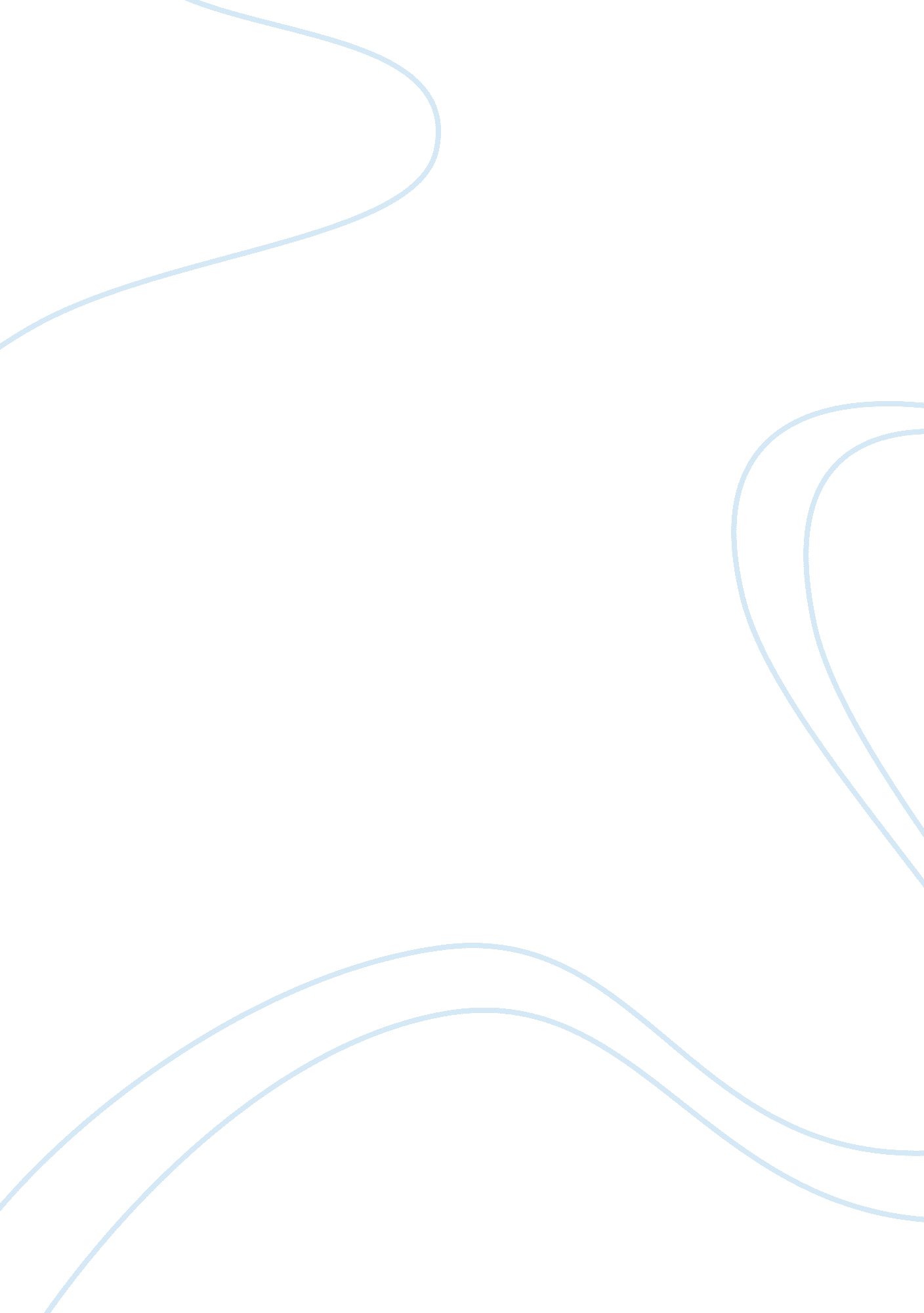 "this i believe"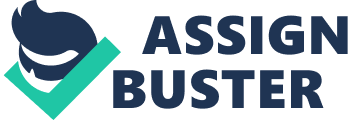 “ I am great and I can do anything if I put my mind to do it” This is a belief I have had since my childhood because I always believed that I can get what I want in life. It was impacted on me by my parents who taught me to always believe in myself and my ability. My parents through their lives clearly demonstrated to me that the only thing that can limit us from achieving our dreams is lack of confidence in ourselves. As young as I was I could demand whatever I wanted from my dad or mum and could not rest until I get it. 
Over the years this belief has continued to grow day-by-day as I also continued to grow up. When I was in elementary class fifth division I made a decision that I was going to start leading in my class although many people did not believe in me including my class teacher. Going as per my performance in previous exams nobody could believe that I could even manage to appear among the top ten. I had to put my faith into practice and demonstrate to everyone that nobody could limit me. When the results for the mid-term exams were released I was not the first but I was among the top five and I could see everyone could then believe that it was possible, from bottom ten to top ten. When we sat for the end of year exams I did it passionately with a lot of conviction in my heart that I could make it. When results were finally released it was not a surprise for me that I was named as the best student except for the few Doubting Thomases’s who had refused to believe in my hard work, commitment and dedication. 
I continued to lead in class right from the fifth division until when I completed the elementary education. When I joined high school competition became extremely high but I could still appear among the best because I continued to believe in myself. Some of my friends and relatives call me a go-getter while others say I am too aggressive but what I know is that nothing is impossible in world. I am a true believer of self-motivation and inner drive. Many a times people said negative things trying to discourage me from getting whatever I want in life but I have never listened to their discouragements instead I have continued to believe in what I know about myself. 
Holding on to my belief has not been easy. At times I may desire to achieve something that is beyond my ability. It then becomes a problem because it means I have to strain. However, I learnt a lesson that sometimes life may not go as we wish but we should always demonstrate resilience even though we fail at some point. I learnt that even greatest men and women who have made a huge impact in this world succeeded because they refused to give up regardless of the number of times they failed. 
To sum it up, I believe that I am great and even though many have challenged this belief I continue to remain unshakable. It is something rooted deeply in my heart, an inner drive that makes me to wake up every morning to work even smarter. It is what has made to be where I am today. It is a virtue and core belief and virtue that I can encourage everyone to have. 
Works Cited 
Beutel, Roger, and Lauren Spencer. Writing a Narrative. New York: Rosen Central, 2012. Print. 